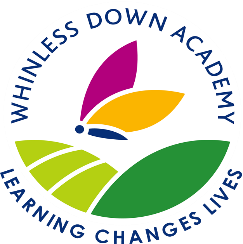 ‘Learning changes lives’‘Providing an education that inspires and prepares children for life’Job Description for Forest School LeaderAutumn 2022Purpose of PostTo plan, develop and establish a Forest School across the schools, with guidance and support from the Senior leaders of the Whinless Down Academy Trust.Once, Forest School is established to deliver plan, prepare and deliver a range of Forest School sessions, working alongside our pastoral and outdoor learning teams.Areas of responsibility and Key Tasks.To supervise, support and encourage all children to participate while delivering sessions. To ensure health and safety requirements are met, including risk assessments which are continually reviewed and checked minimising any potential risks.To create and maintain an engaging, fun and supportive environment, demonstrating flexibility in planning and running sessions in response to the varying/changing needs of the children. To ensure that all sessions are well planned and prepared maximising children’s learning and experiences.To be fully committed to protecting the environment and being eco-friendly. To participate in all training requirements and learning activities/meetings as required.To be able to administer basic first aid as the need arises.To be aware of and comply with all Whinless Down Academy Trust and its schools’ policies and procedures. Key Working RelationshipsPastoral and Outdoor learning (Sports) teamsClass teachersKey Leaders from across the Trust and the Schools including SENCOs, headteachers and The CEO.This job description is generic in the tasks and activities that the post-holder is expected to undertake and duties may change as needed without changing the level of responsibility associated with this post.Signed ………………………………………………………………….( Post Holder)  (Date_____________)Signed ………………………………………………………………….(Head Teacher) (Date ____________)School:    Whinless Down Academy TrustLine Manager:  Priory Fields HeadteacherPost:   Forest School LeaderSalary Range: KR6 Weeks Per Year: 40Hours 34 per week